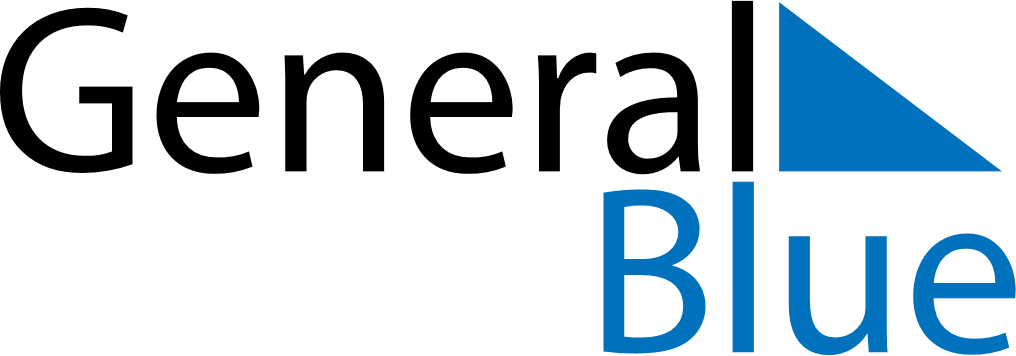 September 2037September 2037September 2037September 2037September 2037SundayMondayTuesdayWednesdayThursdayFridaySaturday123456789101112131415161718192021222324252627282930